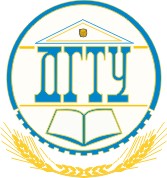 МИНИСТЕРСТВО НАУКИ И ВЫСШЕГО ОБРАЗОВАНИЯ РОССИЙСКОЙ ФЕДЕРАЦИИФЕДЕРАЛЬНОЕ ГОСУДАРСТВЕННОЕ БЮДЖЕТНОЕ               ОБРАЗОВАТЕЛЬНОЕ УЧРЕЖДЕНИЕ ВЫСШЕГО ОБРАЗОВАНИЯ«ДОНСКОЙ ГОСУДАРСТВЕННЫЙ ТЕХНИЧЕСКИЙ УНИВЕРСИТЕТ»(ДГТУ)АВИАЦИОННЫЙ КОЛЛЕДЖУТВЕРЖДАЮ	Директор колледжа 	  _____________        А.И. Азарова      личная   подпись           инициалы,  фамилия«___»__________________20__ г.	Фонд оценочных средств для проведения текущего контроля и промежуточной аттестации в форме дифференцированного зачета по дисциплине ОГСЭ.03 Иностранный язык в профессиональной деятельностипо специальности СПО 36.02.01 Ветеринарияг. Ростов-на-Дону2021Лист согласованияФонд оценочных средств по дисциплине ОГСЭ.03 Иностранный язык в профессиональной деятельности, разработан на основе Федерального государственного образовательного стандарта со специальности 36.02.01 ВетеринарияРазработчик:Преподаватель   высшей категории Авиационного колледжа ДГТУ     						                                       «___»___________2021 г.Фонд оценочных средств    рассмотрен и одобрен на заседании цикловой     комиссии «общих гуманитарных и социально-экономических дисциплин»Протокол № ______ от «___»  _________ 2021  г Председатель цикловой     комиссии                        ____________И.В. Гайворонская                          «___»___________2021 г.   Рецензенты__________________                       ___________________    __________________________ Место работы                                          наименование должности                  инициалы, фамилия__________________                     ___________________    __________________________Место работы                                           наименование должности                  инициалы, фамилияЗаместитель директора по УМР         ______________                      Н.В. Соломатина                                                                    		     личная   подпись                                      «___»_____________2021 г.Паспорт фонда оценочных средств        Фонд оценочных средств (далее ФОС) предназначен для проверки результатов освоения учебной дисциплины ОГСЭ.03 Иностранный язык основной профессиональной образовательной программы по специальности 1. Область применения комплекта фонда оценочных средствФонд оценочных средств предназначен для оценки результатов освоения дисциплины ОГСЭ.03 Иностранный язык2. Фонд оценочных средств2.1. Задания для текущего контроля с критериями оценивания Задания в тестовой форме. Время выполнения задания – 45 мин.  Оборудование: ручка, лист бумаги, карточка с вопросомЭталоны ответов 3. Структура контрольного задания3.1. Пакет преподавателяКурс ОГСЭ.03 Иностранный язык представляет одну из основных социально-политических и гуманитарных дисциплин, изучаемых студентами в учебном заведении. 	3.1.1. Вопросы для устного опроса.Тема 1. Проблемы современного мира1. What is Green Peace? 2. What are the main ecological problems? 3. What climatic changes are the most threatening? 4. Is there any way to make our air cleaner? 5. Would you like to spend holidays at the seaside? 6. Why is the problem of protecting our nature so important now? 7. What is the air polluted by? 8. Are nuclear power stations dangerous? 9. What do know about the Chernobyl disaster? 10. Are rivers polluted? 11. Can you see pollution at the seaside? 12. What is happening to the sea animals? 13. Why have many species of birds and animals disappeared? 14. Why do the people cut the trees down? 15. Why is it so important to save the forests? 16. What is an environment? 17. Ecology is the science of how living things are related to their environment, isn’t? 18. What does the word “ecology” mean? 19. How can we keep our earth clean? 20. Where must we throw the garbage? 21. Why must we take care of the air nowadays? 22. What international ecological organisation do you know? 23. What will the Britain’s Government aim do? 24. What demands more agricultural land? 25. What does Britain attach particular importance to? 26. What has already been achieved? 27. Why is environmental protection of a universal concern? 28. What are the initial steps in this direction? 29. What is the result of the pollution the atmosphere? 30. What are green belts? 31. Is it easy to buy unleaded petrol in Britain?Тема 2. Образование 1. Is education in our country free? 2. Is education in Russia a right or a duty? 3. What kind of schools are there in Russia? 4. What is the oldest college in Cambridge? 5. The most famous is King's College, isn't it? 6. What are the possible ways to continue education after finishing secondary school? 7. How many universities are there in Russia? 8. What are the main types of educational institutions in our country? 9. What are the types of higher education institutions in Russia? 10. What do Russian institutions of higher education include ? 11. What are the main objectives of the Russian higher education system ? 12. What is the structure of an institute or a university? 13. Is higher education important in our country? Why? 14. How many new higher educational institutions can award state-recognized degrees? 15. What kinds of training do the higher educational institutions offer? 16. How is tuition at state and non-state higher educational institutions financed? 17. What is necessary for a student to get a state grant? 18. How long are students' vacations? 19. What subjects do students study for the first two years? 20. When do students begin to concentrate on their special interests? 21. What is a major subject? 22. What academic degrees may students get at the higher educational institutions of Russia? 23. What tradition exists at the higher educational institutions in Russia? 24. Where do students who come from other places stay? 25. When was Moscow State University established? 26. At what ages must British children stay at school? 27. What stages is British education divided into? 28. What types are state schools divided into? 29. What does pre-school education include? 30. What types of secondary school do you know? 31. How many years do pupils study at the primary school? 32. How is a pupil at the 1st grade at the college called? 33. What exams do pupils take after finishing secondary school? 34. What is the other name of primary school? 35. What are the most famous universities in Britain, America and Russia? 36. What is Oxford famous for? 37. How many colleges are there in university? 38. When did it open? 39. What is the Open University? 40. What is so special about Oxford and Cambridge, the two oldest universities in England? Тема 3. Компьютер. Интернет1. What is the Internet? 2. When and where did the history of Internet begin? 3. Why was the Internet designed? 4. What is modem? 5. Where are most of the Internet host computers? 6. What is the accurate number of internet users? 7. What is the most popular Internet service today? 8. What are other popular services available on the Internet? 9. What is the most important problem of the Internet? 10. Why is there no effective control in the Internet today? 11. Is there a commercial use of the network today? Тема 4. Профессия и карьера 1. What would be enough to succeed in your work? 2. Why do you think your job will give you many opportunities? 3. What should one take into consideration while choosing a career? 4. What is a great advantage of choosing our future career being a school pupil? 5. What should we do if we want something to be done right? 6. What does a person is eager to get a job fill? 7. What is difference between a resume or a curriculum vitae? 8. What information does a good resume contain? 9. Can the information given by the candidate in these papers be helpful in assessing the candidate’s suitability for the post? 10. What are the rules for resume writing? 11. .What department do you study at? 12. What will you become after graduating from the college? 13. Why does the choice of profession play a great role in our lives? 14. What influences the choice of profession?Тема 5. История медицины 1. What were important developments during the Middle Ages? 2. When and where did the first hospitals appear? 3. Was the number of hospital beds an indication of hospital size? 4. What were hospitals founded for? 5. What sciences did students study in the universities in the Middle Ages? 6. What was very effective as a local anaesthetic? 7. When could surgeons carry out long and complicated operations? 8. Who was the originator of the germ theory of disease? 9. What is pasteurization? 10. Who is the founder of cellular pathology? 11. What are the main scientific advances of the nineteenth century? 12. What did Wilhelm K. Roentgen discover in 1895? Тема 6. Великие врачи и их вклад в медицинскую и ветеринарную науки 1. When was Hippocrates born? 2. How did he practice the art of medicine? 3. How did Hippocrates drive out the plague from Athens? 4. Was Hippocrates an excellent doctor and a teacher of medicine? 5. How did Hippocrates teach his pupils to examine the patient? 6. How did Hippocrates treat diseases? 7. Who is the most famous of all the Greek doctors? 8. Why is Hippocrates called "the Father of Medicine". 9. How is a collection of promises, written by Hippocrates, called? 10. When was S.P. Botkin born? 11. Which theory belongs to him? 12. Who is the founder of anesthesia? 13. When was N.I. Pirogov born? Тема 7. Строение животного организма 1. What do you learn when you take the pulse? 2. When does the heart work faster? 3. Where do arteries carry blood? 4. Where do veins blood? 5. What do the movements of the/ diaphragm and ribs bring about? 6. What does the skull include? 7. What are the functions of the skeletal and muscular system? 8. What is respiration? 9. How can you characterize its function? 10. Where does the interchange of gases take place? 11. What does the chest form? 12. What are the spaces between ribs filled by? 13. What does the diaphragm separate? 14. Where does the air pass below the larynx? 15. How do the bronchi divide inside the lungs? 16. What passes round each air sac? 17. How can you describe the airway? 18. What is the sole purpose of respiration? 19. What takes place in the red cells during respiration?Тема 8. Питательные вещества 1. Can vitamin A strengthen the nervous system? 2. What does vitamin C give to animal health? 3. What foods contain the most water? 4. What is immunity? 5. What is it provided by? 6. What factors can stimulate white cells to produce antibodies and antitoxins? 7. What happens when infection occurs? 8. How long can antibodies and antitoxins remain in the blood? 9. Does acquired immunity occur for every type of microorganism? 10. What is natural immunity? 11. What helps to establish immunity? Тема 9. Кровотечение 1. What can lead to a severe loss of blood? 2. What is the best way to stop the bleeding? 3. What do the doctors do in severe cases? 4. What is the most important thing in an emergency? 5. How must a person act when he gives the first aid? 6. Do you know how to give the first aid? Тема 10. Переломы костей 1. What are the symptoms of the fracture? 2. Is it necessary to use X-ray? 3. What kind of splints are used for immobilization? 4. What fractures are more serious? 5. What kinds of fractures do you know? 6. When does the pain become more severe? 7. How can you help the animal with fracture? 8. What do the doctors do with fractures? 3 курс Тема 1 Задачи ветеринарной службы. Работа ветеринаров1. What tasks are set for the veterinary science today? 2. What should veterinary service pay particular attention to? 3. The veterinary sanitation and hygiene are important in animal husbandry, aren't they? 4. What is the duty of the veterinary doctor? 5. What are animal rights? 6. What organizations are concerned with animal rights? 7. Are there many laws protecting animals? Тема 2. Обморок, шок 1. What is a shock? 2. What to do when a shock in a person? 3. What other causes of shock do you know? 4. What are the causes of fainting? 5. What are the symptoms of fainting? Тема 3. Отравления1. What are the symptoms of poisoning? 2. What are the aids for poisoning? 3. What are your actions if you help a person with poisoning? Тема 4. Диагностика внутренних болезней животных1. What methods of clinical study of animals do you know? 2. What special research methods do you know? 3. What is radiography? 4. What is ultrasound? Тема 5. Инфекционные болезни1. What is anthrax? 2. What is anthrax caused by? 3. What animals does this disease occur in? 4. Swine influenza is a disease of pigs caused by a virus, isn't? 5. What are the signs and symptoms of this disease in swine?6. What methods of preventing the spread of influenza among swine are important? 7. What can veterinarians use to treat this disease? 8. What is brucellosis? 9. What animals can suffer from brucellosis? 10. What is EEE? 11. When was EEE recognized? 12. How does it speared? Тема 6. Фармакология1. What system is used when ordering and prescribing drugs? 2. What is the metric unit of weight? 3. What units of volume do you know? 4. Why are reference books useful to practitioners? 5. Who are legally required to provide full details of new drugs usage? 6. How are drugs administered? 7. What groups are drugs classified into? 8. Do drugs belong only to one group? 9. What is the aim of administering antibacterial drugs? 10. What are antibiotics originally derived from? 11. What does the term "antibiotic" mean? 12. Who discovered the first antibiotics? 13. Does neomycin give allergic reactions? 14. When were sulfonamides discovered? 15. When were sulfa drugs widely used? 16. What diseases do sulfa drugs treat? 17. Do sulfa drugs produce side-effects? Тема 7. Лекарственные растения1. When did the collection of medicinal plants begin? 2. What are some drugs made of? 3. When is it important to collect medicinal plants? 4. When are flowers and fruits collected? 5. How must drug plants with glicosides be dried? 6. What is photosynthesis? 7. Where are the seeds produced? 8. How must all parts of a plant be developed? Тема 8. Интересные факты из медицины и ветеринарии1. What was the name of the doctor who discovered chloroform? 2. Where did he live? 3. How did he discover the possibilities of chloroform? 4. Do you think it was a brave action? Why? 5. Why was the discovery of chloroform very important? 6. How did Dr. Simpson help the patients?4 курс Тема 1. Деловая поездка за рубеж(паспортный и таможенный контроль)1. What is airport? 2. What areas does it consist of? 3. What does landside area include? 4. What does airside area comprise? 5. How is access to airside area controlled? 6. Where can passengers purchase tickets, clear security, check and claim luggage? 7. Is there another term for terminal? What is it? 8. Airport depends only on air traffic density, doesn’t it? 9. What is towered airport? 10. International airports don’t require a high level of security, do they? 11. Enumerate the services located in passenger complex. 12. What is the main function of cargo complex? 13. Enumerate the facilities of cargo complex. 14. What is the chief manager of an airport? 15. What is his or her responsibility? 16. Do other departmental heads subordinate to the general manager? 17. What can cause the extreme situation in airport? Тема 2. Этикет делового человека1. What is ethics? 2. Give the definition of business ethics. 3. What are two important ethical concerns? 4. State the difference between ethics and etiquette. 5. Site the rules which are the most important to your opinion. 1. What is the email? 2. What are the objectives of a business plan? 3. What are the points of the plan? 4. What qualities make a good negotiator? 5. How are business letters sent? 6. Are many business letters devoted to payment problems? 7. What should a business letter include by all means? 8. Which is the correct greeting and ending in business letter? 9. Where should be the date in a business letter? 10. What parts should a modern English business letter contain? 11. Which is the correct heading of a business letter? 12. What channels of business communication do you know? Тема 3. Домашние животные1. What is your favourite pet? 2. How must people treat animals both wild and farm? 3. What animals are domestic? 4. How can you describe a dog? 5. How can you describe a cat? 6. What kinds of dogs do you know? 7. What kinds of cats do you know? Тема 4. Физиология крови1. What does blood contain? 2. How many erythrocytes can be found in each cubic millimeter? 3. Where are these cells made? 4. What is their function? 5. What role does hemoglobin play? 6. What are the types of leucocytes? 7. Where are agranulocytes produced? 8. What types of granulocytes do you know? 9. What organ forms thrombocytes? 10. How many platelets are there in one cubic millimeter? 11. What is the difference between the plasma and the serum? 12. What is the difference between neutrophils, basophils and eosinophils? 13. What stimulates the formation of lymphocytes? 14. When do the lymph nodes become infected? Тема 5. Аквакультура1. What is included in the term "aquaculture"? 2. What problems does aquaculture deal with? 3. Why is fish valued as food for people? 4. What is the difference between aquaculture and capture fisheries? 5. Have you ever caught a fish? Can you describe it? 6. Is the fish eyesight good or not? 7. How well can the fish hear the sounds? 8. Can the fish smell? Тема 6. Птицеводство1. What kind of poultry do you know? 2. What types of poultry farming do you know? 3. What breeds of birds do you know? 4. What bird diseases are there? 3.1.2. Вопросы контрольных работ 2 курс Тема 1. Проблемы современного мира 1)What is Green Peace? 1. What are the main ecological problems? 2. Is there any way to make our air cleaner? 3. Why is the problem of protecting our nature so important now? 4. What is the air polluted by? 5. What is happening to the sea animals? 6. Why is it so important to save the forests? 7. What is an environment? 8. How can we keep our earth clean? 9. What international ecological organisation do you know? 10. Образование и употребление времен английского глагола. Тема 2. Образование 1. Is education in our country free? 2. Is education in Russia a right or a duty? 3. What kind of schools are there in Russia? 4. What are the possible ways to continue education after finishing secondary school? 5. How many universities are there in Russia? 6. What are the main types of educational institutions in our country? 7. What are the types of higher education institutions in Russia? 8. What do Russian institutions of higher education include? 9. What are the main objectives of the Russian higher education system? 10. What is the structure of an institute or a university? 11. Is higher education important in our country? Why? 12. What are the most famous universities in Britain, America and Russia? 13. What is Oxford famous for? 14. How many colleges are there in university? 15. When did it open? 16. What is the Open University? 17. What is so special about Oxford and Cambridge, the two oldest universities in England? 18. Образование и употребление пассивных конструкций. Тема 3. Компьютер. Интернет1. What is the Internet? 2. When and where did the history of Internet begin? 3. What is the most popular Internet service today? 4. What is the most important problem of the Internet? 5. Why is there no effective control in the Internet today? 6. Образование и употребление условных конструкций. Тема 4. Профессия и карьера 1. What would be enough to succeed in your work? 2. Why do you think your job will give you many opportunities? 3. What is difference between a resume or a curriculum vitae? 4. What information does a good resume contain? 5. What will you become after graduating from the college? 6. Why does the choice of profession play a great role in our lives? 7. Образование и употребление герундия. Тема 5. История медицины 1. What were important developments during the Middle Ages? 2. When and where did the first hospitals appear? 3. What were hospitals founded for? 4. What sciences did students study in the universities in the Middle Ages? 5. What was very effective as a local anaesthetic? 6. When could surgeons carry out long and complicated operations? 7. What are the main scientific advances of the nineteenth century? 8. What did Wilhelm K. Roentgen discover in 1895? 9. Образование и употребление времен английского глагола(действительный залог). Тема 6. Великие врачи и их вклад в медицинскую и ветеринарную науки 1. When was Hippocrates born? 2. How did he practice the art of medicine? 3. How did Hippocrates drive out the plague from Athens? 4. Was Hippocrates an excellent doctor and a teacher of medicine? 5. Who is the most famous of all the Greek doctors? 6. Why is Hippocrates called "the Father of Medicine". 7. How is a collection of promises, written by Hippocrates, called? 8. When was S.P. Botkin born? 9. Which theory belongs to him? 10. Who is the founder of anesthesia? 11. When was N.I. Pirogov born? 12. Способы выражения реальных и нереальных желаний I wish Тема 7. Строение животного организма1. When does the heart work faster? 2. Where do arteries carry blood? 3. Where do veins blood? 4. What do the movements of the/ diaphragm and ribs bring about? 5. What does the skull include? 6. What are the functions of the skeletal and muscular system? 7. What is respiration? 8. How can you characterize its function? 9. Образование и употребление инфинитива. Тема 8. Питательные вещества 1. Can vitamin A strengthen the nervous system? 2. What does vitamin C give to animal health? 3. What foods contain the most water? 4. What is immunity? 5. What is it provided by? 6. What factors can stimulate white cells to produce antibodies and antitoxins? 7. What happens when infection occurs? 8. How long can antibodies and antitoxins remain in the blood? 9. Does acquired immunity occur for every type of microorganism? 10. What is natural immunity? 11. What helps to establish immunity? Тема 9. Кровотечение 1. What can lead to a severe loss of blood? 2. What is the best way to stop the bleeding? 3. What do the doctors do in severe cases? 4. What is the most important thing in an emergency? 5. Do you know how to give the first aid? Тема 10. Переломы костей 1. What are the symptoms of the fracture? 2. Is it necessary to use X-ray? 3. What kind of splints are used for immobilization? 4. What fractures are more serious? 5. What kinds of fractures do you know? 6. How can you help the animal with fracture? 7. What do the doctors do with fractures?3 курс Тема 1 Задачи ветеринарной службы. Работа ветеринаров1. What tasks are set for the veterinary science today? 2. What is the duty of the veterinary doctor? 3. What are animal rights? 4. What organizations are concerned with animal rights? 5. Are there many laws protecting animals? Тема 2. Обморок, шок 1. What is a shock? 2. What other causes of shock do you know? 3. What are the causes of fainting? 4. What are the symptoms of fainting? 5. Сложносочиненные и сложноподчиненные предложения. Тема 3. Отравления1. What are the symptoms of poisoning? 2. What are the aids for poisoning? Тема 4. Диагностика внутренних болезней животных1. What methods of clinical study of animals do you know? 2. What special research methods do you know? 3. Бессоюзное придаточное предложение. Тема 5. Инфекционные болезни1. What is anthrax? 2. Swine influenza is a disease of pigs caused by a virus, isn't? 3. What can veterinarians use to treat this disease? 4. What is brucellosis? 5. What animals can suffer from brucellosis? 6. What is EEE? Тема 6. Фармакология1. What system is used when ordering and prescribing drugs? 2. How are drugs administered? 3. What groups are drugs classified into? 4. Do drugs belong only to one group? 5. What is the aim of administering antibacterial drugs? 6. What are antibiotics originally derived from? 7. What does the term "antibiotic" mean? 8. Who discovered the first antibiotics? 9. Does neomycin give allergic reactions? 10. When were sulfonamides discovered? 11. When were sulfa drugs widely used? 12. What diseases do sulfa drugs treat? 13. Do sulfa drugs produce side-effects? Тема 7. Лекарственные растения1. When did the collection of medicinal plants begin? 2. When is it important to collect medicinal plants? 3. When are flowers and fruits collected? 4. How must drug plants with glicosides be dried? 5. What is photosynthesis? 6. How must all parts of a plant be developed? Тема 8. Интересные факты из медицины и ветеринарии1. What was the name of the doctor who discovered chloroform? 2. How did he discover the possibilities of chloroform? 3. Why was the discovery of chloroform very important? 4. How did Dr. Simpson help the patients? 4 курс Тема 1. Деловая поездка за рубеж (паспортный и таможенный контроль1. What is airport? 2. What areas does it consist of? 3. How is access to airside area controlled? 4. Where can passengers purchase tickets, clear security, check and claim luggage? 5. What is the main function of cargo complex? 6. What can cause the extreme situation in airport? Тема 2. Этикет делового человека1. What is ethics? 2. State the difference between ethics and etiquette. 3. What is the email? 4. How are business letters sent? 5. What should a business letter include by all means? 6. Which is the correct greeting and ending in business letter? 7. Where should be the date in a business letter? 8. What parts should a modern English business letter contain? 9. Which is the correct heading of a business letter? 10. What channels of business communication do you know? Тема 3. Домашние животные1. What is your favourite pet? 2. How must people treat animals both wild and farm? 3. What animals are domestic? 4. What kinds of dogs do you know? 5. What kinds of cats do you know? Тема 4. Физиология крови1. What does blood contain? 2. How many erythrocytes can be found in each cubic millimeter? 3. What role does hemoglobin play? 4. What are the types of leucocytes? 5. What organ forms thrombocytes? 6. When do the lymph nodes become infected? Тема 5. Аквакультура1. What is included in the term "aquaculture"? 2. What is the difference between aquaculture and capture fisheries? 3. Is the fish eyesight good or not? 4. Can the fish smell? Тема 6. Птицеводство1. What kind of poultry do you know? 2. What breeds of birds do you know? 3. What bird diseases are there?3.1.3. Задание для тестированного контроляТест на времена.  I Вариант 1. Maria ____ German at the evening classes this term. a) is studying b) studied c) study d) does study 2. I ____ out last night. I was too tired. a) didn't go b) wasn't go c) didn't went d) haven't gone 3. ____ my cousine 4 times today but her number's always engaged. a) phoned b) I'd phoned c) I've phoned d)I've been phoning 4. ____ the dentist after school so I can't play tennis with you. a) I'll visit b) I'm going to visit c) I'm visiting d) I visit 5. Where ____? In a village near London. a) lives your uncle b) have your uncle lived c) does your uncle live d) is your uncle living 6. Lisa was driving ____ into town when she ____ out of petrol. a) was running b) run c) ran d) had run 7. I'll write to you when as soon as ____ me exam results. a) I know b) I'll know c) I'm going to know d)I've know my exams 8. The builders ____ the house by the end of this week. a) have finished b) will have finished c) will have been finishing d) are finishing 9. I don't like action films now, but I ____ like them when I was younger. a) was used to b) used to c) would d) would use to 10. Liz is from Edinburgh. She ____ there all her life. a) is living b) has lived c) lives d) lived 11. When he arrives in Dallas he ____ by train all days. a) will have been travelling b) will travel c) will have travelled d) is going to travel II Вариант 1. Can you drive. No. ____ a car but I want to learn. a) I never drove b)I was never driving c) I've never driven b) I've never be driving 2. My friend ____ for me when I arrived. a) waited b) has waited c) was waiting d) has been waiting 3. Let's take a break soon ____? a) is it b) do we c) shall we d) will we 4. I hear you are having your house repainted. How ____? a) is it looking b) does it look c) it looks d) will it look5. David has been practicing the song for days. It ____ quite good but he doesn't think he's ready to perform in public. a) is sounding b)sounds c) has sounded d) has been sounding 6. I can't come over during the day. I ____ you tomorrow then. a) I'm seeing b) I'll see c) I'm going to see d) I'll have seen 7. Diana ____ her hair short when she left college/ a) had b) had had c) has had d) was having 8. Brad would have saved a lot of money if he ____ to my advice. a) would listen b) was listening c) had listened d) would have listened 9. Did you get the theatre tickets? No, I forgot all about them. I ____ them tomorrow. a) will book b) am going to book c) will have booked d) am booking 10. If you listened carefully you ____ an owl in the trees over there. a) would hear b) will hear c) hear d) will have heard 11. Tonight France ____ Germany in a match important for both teams. a) will play b) is playing c) plays d) is going to play 12. When he arrives in Dallas he ____ by train all days. a) will have been travelling b) will travel c) will have travelled d) is going to travel Ответы: I вариант:1-A; 2-A; 3-C; 4-C; 5-C; 6-C; 7-A; 8-B;9- B;10-B;11-C;12-A II вариант:1-C: 2-C;3-A;4-B;5-B;6-A;7-C;8-C;9-A;10-B;11-C;12-AI вариант Выберите правильный ответ. 1. В нашем городе сейчас строится много новых зданий a) are built b) were built c) are being built 2. Письмо было отправлено вчера a) is sent b) was sent c) was being sent 3. Телеграмма уже получена? a) was ... received b) has ... been received c)have ... been received 4. Yesterday we ... to the party by our friends a) are invited b) were invited c) invited 5. This question ... now a) is discussed b) was discussed c)is being discussed 6. I ... imagine her speaking in public. I knew that she was so shy a) couldn't b) can't c) mustn't 7. What time is it ? 8 It ... be about six o'clock, but I'm not the lesson a) have to b) must c) are to 9. He ... speak English rather fluently a) can b) could c) is able to Какой русский перевод соответствует английскому предложению. 10.The problem is being solved now a) проблема разрешена b) проблема решается сейчас c) проблема была решена Употребите глагол, данный в скобках, в нужной форме . 11. A new underground line (строится to construct) now. They say one of its stations ( строится to build) not far from my house. 12. The teacher (указала to point) out mistakes in the translation but they ( делаются to make) still. Вставьте глагол to be в нужной форме. 13. This book ( to be) read tomorrow and that one ( to be) already read. Напишите предложение в прошедшем и будущем времени. 15. I can study at Cambridge University. II вариант Выберите правильный ответ 1.Тысячи новых домов строятся ежегодно в нашем городе a) is built b) are being built c) are built 2. Ключи были утеряны вчера a) were lost b) were being lost c) are lost 3. Работа только что закончена нами a) has been finished b) was finished c) have been finished 4. That book ... in the classroom yesterday a) left b) was left c) are left 5. The car ... before his arrival a) will be repaid b) will being repaired c) will have been repaired 6. I ... find a pen on that table a) couldn't b) can't c) may not 7. I ... come and see you tomorrow if I have time a) may b) can c) must 8. It is raining. You .. put on your raincoat a) must b) have to c) are to 9. I used to ... speak German very well a) can b) could c) be able to Какой русский перевод соответствует английскому предложению? 10. They sent a letter a)Они послали письмо. b)Им шлют письмо. c)Им послали письмо. Употребите глагол , данный в скобках , в нужной форме. 11. The plan (не одобрен not to approve).It ( обсуждается to discuss) now. How long it ( будет обсуждаться to discuss)? 12. Three months later he ( уехал to go) to Africa. They ( не встречали to meet) him since then Вставьте глагол to be в нужной форме. 13. The newspapers (to be) read by me every day and that journal ( to be) read by me recently. Напишите предложение в прошедшем и будущем времени. 14. They must leave for London at eight o'clock. Ключи к тестам по 2-му курсу Вариант I. 1)-C;2)-B;3)-A;4)-B;5)-C;6)-A;7)-A;8)-C;9)-A;10)-B;11)-is being constructed,-is being built;12)- pointed, -are being made;13)-will be read,-has been read;14)- could, -shall be able to. Вариант II. 1)-C;2)-A;3)-A;4)-B;5)-C;6)-A;7)-A;8)-B;9)-C;10)-C; 11)-is not approved,-is being discussed,-will be discussed;12)- went, -haven't met;13)-are read,-has been read;14)- were to, -will have to.3.1.4. Вопросы для подготовки к дифференцированному зачету 1. What are the main ecological problems? 2. Why is the problem of protecting our nature so important now? 3. Why is it so important to save the forests? 4. What is an environment? 5. What international ecological organisation do you know? 6. Образование и употребление времен английского глагола. 7. Is education in our country free? 8. Is education in Russia a right or a duty? 9. How many universities are there in Russia? 10. What are the main types of educational institutions in our country? 11. What are the types of higher education institutions in Russia? 12. What is the structure of an institute or a university? 13. Is higher education important in our country? Why? 14. What are the most famous universities in Britain, America and Russia? 15. What is Oxford famous for? 16. Образование и употребление пассивных конструкций. 17. What is the Internet? 18. What is the most popular Internet service today? 19. What is the most important problem of the Internet? 20. Why is there no effective control in the Internet today? 21. Образование и употребление условных конструкций. 22. What would be enough to succeed in your work? 23. Why do you think your job will give you many opportunities? 24. What will you become after graduating from the college? 25. Why does the choice of profession play a great role in our lives? 26. Образование и употребление герундия. 27. What were important developments during the Middle Ages? 28. When and where did the first hospitals appear? 29. What were hospitals founded for? 30. What sciences did students study in the universities in the Middle Ages? 31. What did Wilhelm K. Roentgen discover in 1895? 32. Образование и употребление времен английского глагола(действительный залог). 33. When was Hippocrates born? 34. How did he practice the art of medicine? 35. Why is Hippocrates called "the Father of Medicine". 36. How is a collection of promises, written by Hippocrates, called? 37. When was S.P. Botkin born? 38. Which theory belongs to him? 39. Who is the founder of anesthesia? 40. When was N.I. Pirogov born? 41. Способы выражения реальных и нереальных желаний I wish 42. When does the heart work faster? 43. Where do arteries carry blood? 44. Where do veins blood? 45. What does the skull include? 46. What are the functions of the skeletal and muscular system? 47. What is respiration? 48. Образование и употребление инфинитива. 49. Can vitamin A strengthen the nervous system? 50. What does vitamin C give to animal health? 51. What foods contain the most water? 52. What is immunity? 53. How long can antibodies and antitoxins remain in the blood? 54. What is natural immunity? 55. What helps to establish immunity? 56. What is the best way to stop the bleeding? 57. What do the doctors do in severe cases? 58. What is the most important thing in an emergency? 59. Do you know how to give the first aid? 60. What are the symptoms of the fracture? 61. Is it necessary to use X-ray? 62. What kind of splints are used for immobilization? 63. What fractures are more serious? 64. What kinds of fractures do you know? 65. How can you help the animal with fracture? 66. What do the doctors do with fractures? 67. What tasks are set for the veterinary science today? 68. What is the duty of the veterinary doctor? 69. What are animal rights? 70. What organizations are concerned with animal rights? 71. Are there many laws protecting animals? 72. What is a shock? 73. What other causes of shock do you know? 74. What are the causes of fainting? 75. What are the symptoms of fainting? 76. Сложносочиненные и сложноподчиненные предложения. 77. What are the symptoms of poisoning? 78. What are the aids for poisoning? 79. Бессоюзное придаточное предложение. 80. What methods of clinical study of animals do you know? 81. What special research methods do you know? 82. What is anthrax? 83. Swine influenza is a disease of pigs caused by a virus, isn't? 84. What can veterinarians use to treat this disease? 85. What is brucellosis? 86. What animals can suffer from brucellosis? 87. What is EEE? 88. What system is used when ordering and prescribing drugs? 89. How are drugs administered? 90. What groups are drugs classified into? 91. Do drugs belong only to one group? 92. What is the aim of administering antibacterial drugs? 93. What are antibiotics originally derived from? 94. What does the term "antibiotic" mean? 95. Who discovered the first antibiotics? 96. Does neomycin give allergic reactions? 97. When were sulfonamides discovered? 98. When were sulfa drugs widely used? 99. What diseases do sulfa drugs treat? 100. Do sulfa drugs produce side-effects? 101. When did the collection of medicinal plants begin? 102. When is it important to collect medicinal plants? 103. When are flowers and fruits collected? 104. How must drug plants with glicosides be dried? 105. What is photosynthesis? 106. How must all parts of a plant be developed? 107. What was the name of the doctor who discovered chloroform? 108. How did he discover the possibilities of chloroform? 109. Why was the discovery of chloroform very important? 110. How did Dr. Simpson help the patients? 111. What is airport? 112. What areas does it consist of? 113. How is access to airside area controlled? 114. Where can passengers purchase tickets, clear security, check and claim luggage? 115. What is the main function of cargo complex? 116. What can cause the extreme situation in airport? 117. What is ethics? 118. State the difference between ethics and etiquette. 119. What is the email? 120. How are business letters sent? 121. What should a business letter include by all means? 122. What is your favourite pet? 123. How must people treat animals both wild and farm? 124. What animals are domestic? 125. What does blood contain? 126. How many erythrocytes can be found in each cubic millimeter? 127. What role does hemoglobin play? 128. What are the types of leucocytes? 129. What organ forms thrombocytes? 130. When do the lymph nodes become infected? 131. What is included in the term "aquaculture"? 132. What is the difference between aquaculture and capture fisheries? 133. What kind of poultry do you know? 134. What breeds of birds do you know?3.2. Перечень материалов, оборудования и информационных источников, используемых в аттестации.Критерии оценок для дифференцированного зачета:           На оценку «отлично» оценивается ответ студента, проявившего глубокие и разносторонние знания предмета, что выразилось в отсутствии ошибочных утверждений и готовности полно осветить не только основные вопросы, но и дополнительные вопросы, если они возникали по ходу беседы с преподавателем.          На оценку «хорошо» оценивается ответ студента, давшего в целом полное и верное освещение вопросов  и допустившего лишь небольшие неточности в ходе ответа.          На оценку «удовлетворительно» оценивается ответ студента, допустившего ряд неправильных утверждений, но в целом верно осветившего вопросы.           Неудовлетворительным ответом признается такой ответ, в котором допущены серьезные ошибки либо пробелы в освещении основных проблем обоих вопросов билета, что заставляет считать, что данный студент не овладел даже основами знаний курса.            Алгоритм проведения дифференцированного зачета заключается в следующем:Студенту выдается чистый лист бумаги, на котором пишется Ф.И.О., дата проведения, номера вопросов.Студент получает задание, состоящее из двух вопросов с общим количеством времени 45 минут.По истечении времени выдается ответ с получение оценки.36.02.01 ВетеринарияПрофессиональные и общие компетенцииПоказатели оценки результатаСредства проверки  123ОК 01 Выбирать способы решения задач профессиональной деятельности, применительно к различным контекстам- Общаться (устно и письменно) на иностранном языке на профессиональные и повседневные темы.- Знать лексический (1200-1400 лексических единиц) и грамматический минимум, необходимый для чтения и перевода ( со словарем) иностранных текстов профессиональной направленности.Тестирование теоретических знаний;Оценки за индивидуальные практические задания  ОК 02 Осуществлять поиск, анализ и интерпретацию информации, необходимой для выполнения задач профессиональной деятельностиОбщаться (устно и письменно) на иностранном языке на профессиональные и повседневные темы.Переводить (со словарем) иностранные тексты профессиональной направленности. Самостоятельно совершенствовать устную и письменную речь, пополнять словарный запас.Знать лексический (1200-1400 лексических единиц) и грамматический минимум, необходимый для чтения и перевода ( со словарем) иностранных текстов профессиональной направленности.Тестирование теоретических знаний;Оценки за индивидуальные практические задания  ОК 03 Планировать и реализовывать собственное профессиональное и личностное развитие.Общаться (устно и письменно) на иностранном языке на профессиональные и повседневные темы.Переводить (со словарем) иностранные тексты профессиональной направленности. Самостоятельно совершенствовать устную и письменную речь, пополнять словарный запас.Тестирование теоретических знаний;Оценки за индивидуальные практические задания  ОК 04 Работать в коллективе и команде, эффективно взаимодействовать с коллегами, руководством, клиентами.Общаться (устно и письменно) на иностранном языке на профессиональные и повседневные темы.Переводить (со словарем) иностранные тексты профессиональной направленности. Самостоятельно совершенствовать устную и письменную речь, пополнять словарный запас.Тестирование теоретических знаний;Оценки за индивидуальные практические задания  ОК 05  Осуществлять устную и письменную коммуникацию на государственном языке с учетом особенностей социального и культурного контекста.- Общаться (устно и письменно) на иностранном языке на профессиональные и повседневные темы.Переводить (со словарем) иностранные тексты профессиональной направленности. Самостоятельно совершенствовать устную и письменную речь, пополнять словарный запас.Тестирование теоретических знаний;Оценки за индивидуальные практические задания  ОК 06. Проявлять гражданско-патриотическую позицию, демонстрировать осознанное поведение на основе традиционных общечеловеческих ценностей, применять стандарты антикоррупционного поведения.Общаться (устно и письменно) на иностранном языке на профессиональные и повседневные темы.Переводить (со словарем) иностранные тексты профессиональной направленности. - Самостоятельно совершенствовать устную и письменную речь, пополнять словарный запас.- Знать лексический (1200-1400 лексических единиц) и грамматический минимум, необходимый для чтения и перевода ( со словарем) иностранных текстов профессиональной направленности.Тестирование теоретических знаний;Оценки за индивидуальные практические задания  ОК 07. Содействовать сохранению окружающей среды, ресурсосбережению, эффективно действовать в чрезвычайных ситуациях.- Общаться (устно и письменно) на иностранном языке на профессиональные и повседневные темы.Переводить (со словарем) иностранные тексты профессиональной направленности. - Самостоятельно совершенствовать устную и письменную речь, пополнять словарный запас.Тестирование теоретических знаний;Оценки за индивидуальные практические задания  ОК 09   Использовать информационные технологии в профессиональной деятельности- Общаться (устно и письменно) на иностранном языке на профессиональные и повседневные темы.Переводить (со словарем) иностранные тексты профессиональной направленности. - Самостоятельно совершенствовать устную и письменную речь, пополнять словарный запас.Тестирование теоретических знаний;Оценки за индивидуальные практические задания  ОК 10   Пользоваться профессиональной документацией на государственном и иностранном языках- Общаться (устно и письменно) на иностранном языке на профессиональные и повседневные темы.Переводить (со словарем) иностранные тексты профессиональной направленности. - Самостоятельно совершенствовать устную и письменную речь, пополнять словарный запас.Тестирование теоретических знаний;Оценки за индивидуальные практические задания  ОК 11. Использовать знания по финансовой грамотности, планировать предпринимательскую деятельность в профессиональной сфере.- Общаться (устно и письменно) на иностранном языке на профессиональные и повседневные темы.Переводить (со словарем) иностранные тексты профессиональной направленности. 